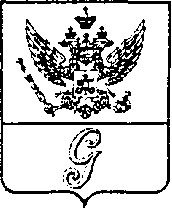 СОВЕТ  ДЕПУТАТОВ  МУНИЦИПАЛЬНОГО  ОБРАЗОВАНИЯ«ГОРОД  ГАТЧИНА»ГАТЧИНСКОГО  МУНИЦИПАЛЬНОГО  РАЙОНАЧЕТВЕРТОГО СОЗЫВАРЕШЕНИЕот 02 ноября 2022 года                                                                                                          № 52В целях реализации прав муниципальных служащих органов местного самоуправления муниципального образования «Город Гатчина» Гатчинского муниципального района Ленинградской области на пенсионное обеспечение за выслугу лет, с учетом положений Федеральных законов от 06.10.2003 № 131-ФЗ «Об общих принципах организации местного самоуправления в Российской Федерации»; от 15.12.2001 № 166-ФЗ «О государственном пенсионном обеспечении в Российской Федерации»; от 28.12.2013 № 400-ФЗ «О страховых пенсиях»; от 02.03.2007 № 25-ФЗ «О муниципальной службе в Российской Федерации; от 21.07.2014 № 216-ФЗ О внесении изменений в отдельные законодательные акты Российской Федерации и признании утратившими силу отдельных законодательных актов (положений законодательных актов) Российской Федерации в связи с принятием Федеральных законов «О страховых пенсиях» и «О накопительной пенсии»; от 23.05.2016 № 143-ФЗ «О внесении изменений в отдельные законодательные акты Российской Федерации в части увеличения пенсионного возраста отдельным категориям граждан», областных законов от 11.03.2008 № 14-оз «О правовом регулировании муниципальной службы в Ленинградской области»; от 08.06.2010 № 26-оз «Об исчислении стажа государственной гражданской службы Ленинградской области, Уставом МО «Город Гатчина»,  совет  депутатов  МО «Город Гатчина»РЕШИЛ:          1.Утвердить Положение об условиях предоставления права на пенсию за выслугу лет лицам, замещавшим должности муниципальной службы в органах местного самоуправления муниципального образования «Город Гатчина» Гатчинского муниципального района Ленинградской области, согласно Приложению.	2. Комитету финансов Гатчинского муниципального района:2.1. Обеспечить ежемесячное (до 15 числа текущего месяца) финансирование расходов по выплате пенсии за выслугу лет муниципальным служащим (далее - пенсия за выслугу лет), в органах местного самоуправления  муниципального образования «Город Гатчина» Гатчинского муниципального района Ленинградской области – на основании заявки уполномоченного органа администрации Гатчинского муниципального района.2.2. предусматривать при разработке проекта бюджета муниципального образования «Город Гатчина» Гатчинского муниципального района на очередной финансовый год и плановый период средства на выплату пенсии за выслугу лет.3. Настоящее решение не распространяется на:- лиц, на которых распространяется действие части 3 статьи 7 Федерального закона от 23.05.2016 №143-ФЗ «О внесении изменений в отдельные законодательные акты Российской Федерации в части увеличения пенсионного возраста отдельным категориям граждан», пенсионное обеспечение которых осуществляется в соответствии с решением совета депутатов муниципального образования «Город Гатчина» Гатчинского муниципального района Ленинградской области от 24.11.2010 № 71 «Об утверждении новой редакции положения о порядке назначения, выплаты и перерасчета размера доплаты к пенсии  лицам, замещавшим муниципальные должности на постоянной основе, и пенсии за выслугу лет  (инвалидности) муниципальным служащим органов местного самоуправления муниципального образования «Город Гатчина» Гатчинского муниципального района Ленинградской области» (с дополнениями и изменениями).	4. Контроль над исполнением настоящего решения возложить на постоянные комиссии по вопросам экономической и бюджетной политики и по вопросам местного самоуправления совета депутатов муниципального образования «Город Гатчина» Гатчинского муниципального района Ленинградской области.	5. Настоящее решение вступает в силу после официального опубликования  в газете «Гатчинская правда», подлежит размещению на официальном сайте МО «Город Гатчина» и распространяется на правоотношения, возникшие с 01 января 2022 года.   Глава МО «Город Гатчина» - председатель совета депутатов МО «Город Гатчина»                                                                             В.А. ФилоненкоПриложение  к решению совета депутатов МО «Город Гатчина»от 02 ноября 2022 года № 52Положениеоб условиях предоставления права на пенсию за выслугу лет лицам, замещавшим должности муниципальной службы в органах местного самоуправления муниципального образования «Город Гатчина» Гатчинского муниципального района Ленинградской областиСтатья 1. Правовая основаНастоящее Положение об условиях предоставления права на пенсию за выслугу лет лицам, замещавшим должности муниципальной службы в органах местного самоуправления муниципального образования «Город Гатчина» Гатчинского муниципального района Ленинградской области (далее - Положение) разработано в соответствии с Конституцией Российской Федерации,  федеральными законами от 15.12.2001 № 166-ФЗ «О государственном пенсионном обеспечении в Российской Федерации»; от 28.12.2013 № 400-ФЗ «О страховых пенсиях»; от 02.03.2007 № 25-ФЗ «О муниципальной службе в Российской Федерации; от 21.07.2014 № 216-ФЗ «О внесении изменений в отдельные законодательные акты Российской Федерации и признании утратившими силу отдельных законодательных актов (положений законодательных актов) Российской Федерации в связи с принятием Федеральных законов «О страховых пенсиях» и «О накопительной пенсии»; от 23.05.2016 № 143-ФЗ «О внесении изменений в отдельные законодательные акты Российской Федерации в части увеличения пенсионного возраста отдельным категориям граждан» и областными законами Ленинградской области от 11.03.2008 № 14-оз «О правовом регулировании муниципальной службы в Ленинградской области»; от 08.06.2010 № 26-оз «Об исчислении стажа государственной гражданской службы Ленинградской области».Положение определяет условия предоставления права на пенсию за выслугу лет лицам, замещавшим должности муниципальной службы в органах местного самоуправления муниципального образования «Город Гатчина» Гатчинского муниципального района Ленинградской области (далее - органы местного самоуправления МО «Город Гатчина»).Статья 2. Основные понятия, используемые в целях настоящего Положения.В настоящем Положении используются следующие основные понятия:          муниципальная служба - профессиональная деятельность граждан, которая осуществляется на постоянной основе на должностях муниципальной службы, замещаемых путем заключения трудового договора (контракта);стаж муниципальной службы - суммарная продолжительность периодов замещения должностей муниципальной службы, муниципальных должностей, государственных должностей Российской Федерации и государственных должностей субъектов Российской Федерации, должностей государственной гражданской службы, воинских должностей и должностей федеральной государственной службы иных видов, иных должностей в соответствии с федеральными законами, иных периодов в соответствии с нормативными правовыми актами Ленинградской области и муниципальными правовыми актами органов местного самоуправления муниципального образования «Город Гатчина» Гатчинского муниципального района Ленинградской области, учитываемая при определении права на пенсию муниципальных служащих и при исчислении размера этой пенсии;пенсия за выслугу лет – ежемесячная денежная выплата, право на получение которой определяется в соответствии с условиями и основаниями, установленными настоящим Положением, и которая предоставляется лицам, замещавшим должности муниципальной службы в органах местного самоуправления МО «Город Гатчина», в целях компенсации им заработка (дохода), утраченного в связи с прекращением муниципальной службы при выходе на страховую пенсию по старости (инвалидности). страховая пенсия - пенсия по старости (инвалидности), назначенная в соответствии с Федеральным законом от 28.12.2013 № 400-ФЗ «О страховых пенсиях», либо пенсия, досрочно назначенная в соответствии с Законом Российской Федерации от 19 апреля 1991 года № 1032-1 "О занятости населения в Российской Федерации";среднемесячный заработок - состав денежного содержания, который учитывается для исчисления размера пенсии за выслугу лет лица, обратившегося за установлением этой пенсии, выраженный в денежных единицах Российской Федерации;уполномоченный орган - администрация Гатчинского муниципального района, уполномоченная принимать муниципальные правовые акты в целях реализации настоящего решения.Статья 3. Условия назначения пенсии за выслугу лет1. Право на пенсию за выслугу лет, имеют муниципальные служащие при одновременном соблюдение следующих условий:          а) наличие стажа муниципальной службы, минимальная продолжительность которого для назначения пенсии за выслугу лет в соответствующем году определяется согласно приложению к Федеральному закону от 15.12.2001 №166-ФЗ «О государственном пенсионном обеспечении в Российской Федерации»;          б) пенсия за выслугу лет назначается к страховой пенсии;           в) увольнение   с должностей муниципальной службы (освобождение от должности) произошло по следующим основаниям:1) ликвидация органа местного самоуправления МО «Город Гатчина» или сокращение его штата;2) достижение предельного возраста, установленного законодательством о муниципальной службе для замещения должности муниципальной службы;3) обнаружившееся несоответствие замещаемой должности муниципальной службы вследствие состояния здоровья, препятствующего продолжению муниципальной службы;4) увольнение по инициативе работника;5) увольнение по соглашению сторон;6) увольнение по переводу в иную организацию;7) истечение срока действия срочного трудового договора;8) отказ работника от предложенной для замещения иной должности муниципальной службы в связи с изменением существенных условий трудового договора;9) наступление чрезвычайных обстоятельств, препятствующих продолжению отношений, связанных с муниципальной службой (военных действий, катастрофы, стихийного бедствия, крупной аварии, эпидемии и других чрезвычайных обстоятельств), если данное обстоятельство признано чрезвычайным в установленном порядке;10) восстановление на службе муниципального служащего, ранее замещавшего эту должность муниципальной службы, по решению суда;11) признание работника недееспособным или ограниченно дееспособным решением суда, вступившим в законную силу.2. Пенсия за выслугу лет не назначается:2.1. лицам, уволенным с муниципальной службы по основаниям, связанным с нарушением законодательства Российской Федерации и(или) ненадлежащим исполнением (неисполнением) должностных обязанностей по замещаемой должности муниципальной службы;2.2. лицам, имеющим право на ее назначение в соответствии с настоящим Положением:- если им назначена иная пенсия за выслугу лет или доплата к пенсии, либо назначено ежемесячное пожизненное содержание в соответствии с законодательством Российской Федерации, законодательством Ленинградской области, иного субъекта Российской Федерации, либо в соответствии с нормативными правовыми актами органа местного самоуправления МО «Город Гатчина, или им установлено дополнительное пожизненное ежемесячное материальное обеспечение в соответствии с законодательством Российской Федерации или законодательством иного субъекта Российской Федерации;- в случае замещения государственной должности Российской Федерации, государственной должности субъекта Российской Федерации, муниципальной должности, замещаемой на постоянной основе, а также должности государственной гражданской службы Российской Федерации, должности государственной гражданской службы субъекта Российской Федерации, должности муниципальной службы, работы в межгосударственных (межправительственных) органах, созданных с участием Российской Федерации, на должностях, по которым в соответствии с международными договорами Российской Федерации осуществляются назначение и выплата пенсий за выслугу лет (доплаты к пенсии) в порядке и на условиях, которые установлены для федеральных государственных (гражданских) служащих (лиц, замещавших государственные должности).Статья 4. Порядок назначения пенсии за выслугу лет1. Пенсия за выслугу лет устанавливается и выплачивается  со дня подачи заявления,  но не ранее чем со дня назначения страховой пенсии и увольнения с должности муниципальной службы.2. Если после увольнения с должности муниципальной службы за муниципальным служащим, в соответствии с действующим законодательством сохраняется заработная плата (компенсационные выплаты), пенсия за выслугу лет выплачивается только после окончания срока этих выплат.3. Пенсия за выслугу лет назначается на основании постановления администрации Гатчинского муниципального района.4. Пенсия за выслугу лет в соответствии с настоящим Положением может быть установлена только после прекращения всех перечисленных в пункте 2 статьи 4 выплат.Статья 5. Размер пенсии за выслугу лет1. Пенсия за выслугу лет при наличии стажа муниципальной службы, предусмотренного подпунктом 2 пункта 1 статьи 3 настоящего положения, назначается в размере 45 процентов среднемесячного заработка муниципального служащего.2. За каждый полный год стажа муниципальной службы сверх установленного подпунктом 2 пункта 1 статьи 3 настоящего положения пенсия за выслугу лет увеличивается на 3 (три) процента среднемесячного заработка.3. Размер пенсии за выслугу лет не может превышать 75 процентов среднемесячного заработка лица, замещающего муниципальную должность или муниципального служащего, исходя из которого исчисляется размер пенсии за выслугу лет.4. Пенсия за выслугу лет исчисляется по выбору лица, обратившегося за назначением пенсии за выслугу лет, исходя из его, среднемесячного заработка за 12 полных месяцев, предшествующих дню увольнения с муниципальной службы, либо среднемесячного заработка за полных 36 месяцев  подряд, за любые  периоды муниципальной службы в органах местного самоуправления МО «Город Гатчина» или органах местного самоуправления Гатчинского муниципального района Ленинградской области, предшествующих дню увольнения с муниципальной службы,  либо дню достижения возраста, дающего право на страховую пенсию, определенного частью 1 статьи 8 или статьями 30-32 Федерального закона от 28.12.2013 № 400-ФЗ «О страховых пенсиях» (при наличии  стажа муниципальной  службы в органах местного самоуправления МО «Город Гатчина» или органах местного самоуправления Гатчинского муниципального района Ленинградской области, предусмотренного в пункте «а» части 1 статьи 3 настоящего Положения), с учетом коэффициента увеличения (индексации) размера месячного оклада денежного содержания по должностям муниципальной службы в соответствии с законодательством Ленинградской области, муниципальными правовыми актами  органов местного самоуправления МО «Город Гатчина» или органов местного самоуправления Гатчинского муниципального района Ленинградской области на день обращения за назначением пенсии за выслугу лет.5. В состав денежного содержания, учитываемого для определения среднемесячного заработка при назначении, индексации и изменении размера пенсии за выслугу лет лицам, уволенным с должностей муниципальной службы, включаются:1)	должностной оклад;2)	ежемесячная надбавка к должностному окладу в соответствии с присвоенным муниципальному служащему классным чином;3)	ежемесячная надбавка к должностному окладу за выслугу лет на муниципальной службе;4)	ежемесячная надбавка к должностному окладу за особые условия муниципальной службы;5)       ежемесячное денежное поощрение;6)	ежемесячная процентная надбавка к должностному окладу за работу со сведениями, составляющими государственную тайну, если данная надбавка была установлена лицу, обратившемуся за назначением пенсии за выслугу лет.6. Размер среднемесячного заработка, исходя из которого исчисляется пенсия за выслугу лет, не может превышать 0,8 денежного содержания, состав которого установлен пунктом 5 настоящей статьи. 7.  Расчет среднемесячного заработка происходит в соответствии со ст. 139 Трудового кодекса Российской Федерации.8. Размер назначенной в соответствии с настоящим Положением пенсии за выслугу лет увеличивается (индексируется) при увеличении (индексации) размера месячного должностного оклада по должностям муниципальной службы в соответствии с законодательством Ленинградской области, муниципальными правовыми актами органов местного самоуправления МО «Город Гатчина» или органов местного самоуправления Гатчинского муниципального района Ленинградской области.Средства, необходимые для выплаты пенсии за выслугу лет с учетом индексации, предусматриваются в решении совета депутатов МО «Город Гатчина» о бюджете МО «Город Гатчина» на соответствующий финансовый год и плановый период.9. Перерасчет размера назначенной пенсии за выслугу лет в результате индексации производит орган, осуществляющий выплату пенсии за выслугу лет, в соответствии с постановлением администрации Гатчинского муниципального района.Статья 6. Приостановление, возобновление и прекращение выплаты пенсии за выслугу лет1.  Выплата пенсии за выслугу лет приостанавливается в случае:1.1. замещения государственной должности Российской Федерации, государственной должности субъекта Российской Федерации, должности государственной гражданской службы Российской Федерации, должности государственной гражданской службы субъекта Российской Федерации, муниципальной должности, замещаемой на постоянной основе, должности муниципальной службы, а также работы в межгосударственных (межправительственных) органах, созданных с участием Российской Федерации, на должностях, по которым в соответствии с международными договорами Российской Федерации осуществляются назначение и выплата пенсий за выслугу лет (доплаты к пенсии) в порядке и на условиях, которые установлены для федеральных государственных (гражданских) служащих (лиц, замещавших государственные должности Российской Федерации), на весь период замещения указанных должностей, а также работы в указанных органах на соответствующих должностях, начиная со дня, в котором наступили указанные обстоятельства;1.2. окончания срока, на который установлена страховая пенсия - со дня, в котором окончился указанный срок.2. В случае прекращения обстоятельств, предусмотренных подпунктами  1.1. и 1.2. пункта 1 настоящей статьи, приостановленная пенсия за выслугу лет возобновляется со дня подачи заявления гражданина об ее возобновлении в ранее установленном размере с учетом индексаций, в том числе с учетом дополнительного стажа муниципальной службы.3. Выплата пенсии за выслугу лет прекращается:3.1. в случае назначения пенсии за выслугу лет или доплаты к пенсии либо назначения ежемесячного пожизненного содержания в соответствии с законодательством Российской Федерации, законодательством Ленинградской области, иного субъекта Российской Федерации, либо в соответствии с нормативными правовыми актами органа местного самоуправления Гатчинского муниципального района, иных органов местного самоуправления, или установления дополнительного пожизненного ежемесячного материального обеспечения в соответствии с законодательством Российской Федерации или законодательством иного (за исключением Ленинградской области) субъекта Российской Федерации - со дня, в котором наступили указанные обстоятельства.3.2. в случае смерти лица, получавшего пенсию за выслугу лет, а также в случае объявления его в установленном порядке умершим (на основании свидетельства о смерти либо на основании сведений об умерших, ежемесячно предоставляемых Комитетом по делам ЗАГС администрации Гатчинского муниципального района) или признания безвестно отсутствующим - с первого числа месяца, следующего за месяцем, в котором наступила смерть получателя либо вступило в силу решение суда об объявлении его умершим или решение суда о признании его безвестно отсутствующим.В случае смерти лица, получавшего пенсию за выслугу лет, а также в случае объявления его в установленном порядке умершим или признания безвестно отсутствующим выплата пенсии за выслугу лет прекращается на основании постановления администрации Гатчинского муниципального района.Суммы пенсии за выслугу лет, не выплаченные на день смерти получателя, выплачиваются его наследникам в установленном законодательством порядке.4. Получатель пенсии за выслугу лет обязан в течение пяти рабочих дней после возникновения обстоятельств, предусмотренных подпунктом 3.1 пункта 3 настоящей статьи сообщить об этом в уполномоченный орган, осуществляющий выплату пенсии за выслугу лет.5. Выплата пенсии за выслугу лет приостанавливается, возобновляется и прекращается на основании постановления администрации Гатчинского муниципального района.Статья 7. Стаж муниципальной службыВ стаж муниципальной службы для назначения пенсии за выслугу лет включаются (засчитываются) периоды государственной (муниципальной) службы (работы) и иные периоды, в порядке, установленном областным законом от 08.06.2010 N 26-оз "Об исчислении стажа государственной гражданской службы Ленинградской области и муниципальной службы в Ленинградской области".Периоды службы (работы), учитываемые при исчислении стажа муниципальной службы, дающие право на ежемесячную доплату к пенсии, пенсию за выслугу лет, суммируются.Статья 8. Порядок представления и оформления документов для назначения пенсии за выслугу лет 	1. Вопрос о назначении пенсии за выслугу лет рассматривается на основании письменного заявления установленного образца (приложения 1 к настоящему Положению), которое подается в комиссию по установлению стажа муниципальной службы, стажа работы работников, назначенных на должности, не отнесенные к должностям  муниципальной службы, назначению пенсии за выслугу лет муниципальным служащим и доплаты к пенсии лицам, замещавшим выборные муниципальные должности в органах местного самоуправления муниципального образования Гатчинский муниципальный район Ленинградской области  (далее – комиссия).Комиссия состоит из представителей администрации Гатчинского муниципального района, Контрольно-счетной палаты Гатчинского муниципального района и аппарата совета депутатов Гатчинского муниципального района. Представители включаются в состав комиссии по представлению руководителей органов местного самоуправления Гатчинского муниципального района и по согласованию. Персональный состав комиссии и положение о комиссии утверждаются постановлением администрации Гатчинского муниципального района.2. К заявлению о назначении пенсии за выслугу лет:a) копия паспорта, заверенная нотариально (при отправлении почтой), или работником отдела кадров и наград, или лицом, ответственным за кадровую работу  в органе местного самоуправления;б) копия трудовой книжки, заверенная нотариально (при отправлении почтой), или работником отдела кадров и наград, или лицом, ответственным за кадровую работу в органе местного самоуправления и (или) справка СТД-ПФР (при условии формирования сведений о трудовом стаже посредством ведения только электронной трудовой книжки после 01.01.2021 года);в) справка соответствующего органа местного самоуправления Гатчинского муниципального района о размере среднемесячного заработка лица, замещавшего должность муниципальной службы, для исчисления пенсии за выслугу лет (приложение 2 к настоящему Положению); г) копия пенсионного удостоверения или копия справки из ПФР, подтверждающей статус пенсионера,  или копия свидетельства пенсионера, заверенная нотариально (при отправлении почтой) или лицом, ответственным за кадровую работу  в органе местного самоуправления;д) справка Управления Пенсионного фонда Российской Федерации, назначившего страховую пенсию, о виде, дате назначения и размере трудовой пенсии в разбивке по составляющим (базовая, страховая части) с обязательным указанием наличия (отсутствия) дополнительных выплат;е) реквизиты кредитного учреждения, в котором получателем пенсии за выслугу лет открыт счет.3. Комиссия рассматривает заявление в установленном порядке:а) проводит проверку представленных документов, проверяет правильность установления соответствующего стажа;б) в соответствии с действующим законодательством определяет право заявителя на назначение пенсии за выслугу лет;в) определяет размер пенсии за выслугу лет в процентах от среднемесячного (месячного) денежного содержания, а также дату начала выплаты пенсии за выслугу лет.       	4. В случае несоответствия представленных документов требованиям для назначения пенсии за выслугу лет Комиссией, не позднее 10 дней после принятия соответствующего решения, готовится и направляется в адрес заявителя мотивированный ответ, в котором сообщается о необходимости устранения выявленных несоответствий.5. В случае отказа в установлении пенсии за выслугу лет, Комиссия, в которую обращался заявитель, не позднее 10 дней после принятия соответствующего решения извещает об этом заявителя в письменной форме с указанием причины отказа.6. Решение Комиссии является основанием для принятия постановления администрации Гатчинского муниципального района о назначении пенсии за выслугу лет.7. Постановление, с полным пакетом прилагаемых документов, в 10-дневный срок направляются секретарем Комиссии в уполномоченный орган администрации Гатчинского муниципального района для начисления и выплаты пенсии за выслугу лет.8. Порядок взаимодействия уполномоченных органов администрации Гатчинского муниципального района по вопросам пенсионного обеспечения муниципальных служащих, оформления документов и ведения пенсионных дел, на основании которых производится выплата пенсии за выслугу лет, делопроизводство по этим вопросам, финансирование, порядок выплаты и перерасчета пенсии за выслугу лет определяются муниципальными правовыми актами администрации Гатчинского муниципального района.Статья 9. Обязанности лиц, получающих пенсию за выслугу лет1 Лица, получающие пенсию за выслугу лет, обязаны:а) в 5-дневный срок сообщить о возникновении обстоятельств, влекущих изменение, приостановление или прекращение выплаты, в частности:В  администрацию Гатчинского муниципального района о:- возвращении на муниципальную или государственную службы;- переходе на иной вид пенсии.- об изменении места жительства.б) ежегодно в период с 01 октября по 31 декабря предоставить на перерегистрацию в уполномоченный орган личное заявление о продлении на очередной год начисления пенсии за выслугу лет и предъявить документы, подтверждающие сохранение права на пенсию за выслугу лет: паспорт, трудовую книжку, пенсионное удостоверение или справку, подтверждающую факт назначения и размер пенсии, а также срок ее установления.2. Получателям, своевременно не прошедшим перерегистрацию, выплата пенсии за выслугу лет приостанавливается и возобновляется после прохождения регистрации, но не более чем за 6 предыдущих месяцев, не считая месяца прохождения перерегистрации. При наличии уважительной причины, подтверждаемой документами, пенсия за выслугу лет выплачивается за весь период.Статья 10. Заключительные положения1. Выплата пенсии за выслугу лет выплачивается за счет средств бюджета МО «Город Гатчина».2. В случае возникновения обстоятельств, требующих разбирательства и дополнительной информации, выплата пенсии за выслугу лет может приостанавливаться не более чем на три месяца до получения необходимой информации и возобновляться с даты приостановления на основании постановления администрации Гатчинского муниципального района.3. В случае переплаты денежных сумм получателю пенсии за выслугу лет:а) по организационным причинам – зачет переплаченных сумм производится при очередных выплатах (разовое удержание не должно превышать 20 % от начисленного размера доплаты к пенсии или пенсии за выслугу лет);б) в результате сокрытия получателем пенсии за выслугу лет фактов, являющихся основанием для изменения, приостановления или прекращения выплаты, переплаченные сумы возвращаются этим лицом добровольно в полном объеме путем зачета переплаченных сумм при очередных выплатах, а в случае несогласия взыскиваются в судебном порядке.Основанием для взыскания переплаченных сумм является постановление администрации Гатчинского муниципального района о прекращении начисления и выплаты пенсии за выслугу лет и решение о взыскании переплаченных сумм.4. Вопросы, связанные с назначением и выплатой пенсии за выслугу лет, не урегулированные законодательством Ленинградской области и настоящим Положением, разрешаются применительно к правилам назначения и выплаты страховой пенсии, предусмотренных федеральными законами от 15.12.2001 № 166-ФЗ «О государственном пенсионном обеспечении в Российской Федерации» и от 28.12.2013 № 400-ФЗ «О страховых пенсиях».5. Вопросы, не урегулированные настоящим Положением, решаются Комиссией.Приложение 1к Положению об условиях предоставления права на пенсию за выслугу лет лицам, замещавшим должности муниципальной службы в органах местного самоуправления муниципального образования «Город Гатчина» Гатчинского муниципального района Ленинградской областиВ комиссию по установлению стажа муниципальной службы, стажа работы работников, назначенных на должности, не отнесенные к должностям муниципальной службы, назначению пенсии за выслугу лет муниципальным служащим и доплаты к пенсии лицам, замещавшим выборные муниципальные должности в органах местного самоуправления муниципального образования Гатчинский муниципальный район Ленинградской областиот ____________________________________________________,(фамилия, имя, отчество заявителя)родившегося (родившейся) _______________________________,(число, месяц, год рождения )работавшего (работавшей)________________________________________________________________________________________(указать последнюю должность муниципальной службы)_______________________________________________________.                                                  (указать дату увольнения)Домашний адрес ________________________________________(индекс, адрес)_______________________________________________________.Телефон ______________________________________.ЗАЯВЛЕНИЕПрошу назначить мне пенсию за выслугу лет в соответствии с решением совета депутатов муниципального образования «Город Гатчина» Гатчинского муниципального района Ленинградской области № ________от ____________ «Об утверждении Положения об условиях предоставления права на пенсию за выслугу лет лицам, замещавшим должности муниципальной службы в органах местного самоуправления муниципального образования «Город Гатчина» Гатчинского муниципального района Ленинградской области» исходя из моего среднемесячного заработка на ___________________________________________________________________________                       (дата увольнения или достижения возраста, дающего право на страховую пенсию)страховую пенсию по старости (инвалидности)   получаю в                                  (нужное подчеркнуть)____________________________________________________________________________,                  (наименование  управления пенсионного фонда или комитета социальной защиты) его почтовый адрес:__________________________________________________________ ___________________________________________________________________________пенсионное удостоверение (справка, подтверждающая факт назначения и размер пенсии, а также срок ее установления) №___________ от «____» _______________________. Сообщаю, что другой пенсии за выслугу лет или доплаты к страховой пенсии по старости (инвалидности), ежемесячного пожизненного содержания или дополнительного пожизненного материального обеспечения не получаю. О замещении государственной или муниципальной должности вновь, переходе на другой вид пенсии, назначении доплат из других источников,  изменении места жительства обязуюсь в 5-дневный срок сообщить органу, выплачивающему пенсию за выслугу лет.К заявлению прилагаю следующие документы:1) копию паспорта, заверенную нотариально или лицом, ответственным за кадровую работу в органе местного самоуправления (нужное подчеркнуть);2) копию трудовой книжки, заверенную лицом, ответственным за кадровую работу в органе местного самоуправления и (или) справку СТД-ПФР (нужное подчеркнуть);3)  справку бухгалтерии (установленной формы) о размере среднемесячного заработка по замещаемой муниципальной должности муниципальной службы (по запросу комиссии);4) копию пенсионного удостоверения (справки из ПФР, подтверждающую статус пенсионера, свидетельства пенсионера), заверенную нотариально (при отправлении почтой) или лицом, ответственным за кадровую работу в органе местного самоуправления (нужное подчеркнуть);5) реквизиты кредитного учреждения, в котором получателем пенсии открыт счет;6) справку Управления Пенсионного фонда Российской Федерации, назначившего трудовую пенсию, о виде, дате назначения и размере трудовой пенсии в разбивке по составляющим (базовая, страховая части) с обязательным указанием наличия (отсутствия) дополнительных выплат.Начисленные мне суммы пенсии за выслугу лет прошу перечислять в __________________________________________________________________________________(указать наименование кредитного учреждения)На личный счет____________________________________________________________________.«___»___________________20___года________________________________                                                                                                                                                                 (подпись заявителя)Приложение 2к Положению об условиях предоставления права на пенсию за выслугу лет лицам, замещавшим должности муниципальной службы в органах местного самоуправления муниципального образования «Город Гатчина» Гатчинского муниципального района Ленинградской областиС П Р А В К Ао размере среднемесячного заработка лица, замещавшего должность муниципальной службы в органе местного самоуправления муниципального образования «Город Гатчина»Гатчинского муниципального района Ленинградской области, для исчисления пенсии за выслугу лет Дана __________________________________________________________________,                                                                 (фамилия, имя, отчество)замещавшему (замещавшей) должность муниципальной службы в  ___________________________________________________________________________   муниципального образования «Город Гатчина» Гатчинского муниципального района Ленинградской области___________________________________________________________________________(указать наименование должности)  ____________________________________________________________________________________________________в том, что среднемесячный заработок по его (ее) должности за _________ полных месяцевс______________________ по________________________ составляет:   (дата начала расчетного периода)        (дата окончания расчетного периода)Руководитель органа местного самоуправленияМО «Город Гатчина»                                             ___________________ Ф.И.О.                                                                                                                             (подпись) Главный бухгалтер                                                ___________________ Ф.И.О.                                                                                                                             (подпись) Приложение к справке _____________________________________________________________ о размере среднемесячного денежного содержания в разбивке                                                                                                                                                                         Исполнитель ________________________  Приложение 3к Положению об условиях предоставления права на пенсию за выслугу лет лицам, замещавшим должности муниципальной службы в органах местного самоуправления муниципального образования «Город Гатчина» Гатчинского муниципального района Ленинградской областиС П Р А В К Ао периодах  работы (службы), учитываемых при исчислении стажа муниципальной службы, дающего право на пенсию за выслугу лет или доплату к пенсии ___________________________________________________________ (фамилия, имя, отчество)Лицо, ответственное за кадровую работу    _________________        ____________________                                                                                                                                                    (подпись)"_____" __________________20__ года              (дата выдачи справки)                 (Место печати)               Приложение 4к Положению об условиях предоставления права на пенсию за выслугу лет лицам, замещавшим должности муниципальной службы в органах местного самоуправления муниципального образования «Город Гатчина» Гатчинского                                                                                                                                          муниципального района Ленинградской областиТаблица Стаж муниципальной службы для назначения пенсии за выслугу лет Об утверждении Положения об условиях предоставления права на пенсию за выслугу лет лицам, замещавшим должности муниципальной службы в органах местного самоуправления муниципального образования «Город Гатчина» Гатчинского муниципального района Ленинградской  областиДенежное содержание   Среднемесячное значениеДенежное содержаниерублейпроцентова) должностной окладб) ежемесячная надбавка к должностному окладу в соответствии с присвоенным муниципальному служащему классным чиномв) ежемесячная надбавка к должностному окладу за выслугу лет на муниципальной службег) ежемесячная надбавка к должностному окладу за особые условия муниципальной службыд) ежемесячная процентная надбавка к должностному окладу за работу со сведениями, составляющему государственную тайну (если данная надбавка была установлена)ИТОГО среднемесячный заработок (расшифровка в приложении к справке по форме 4)                                                                                                        (Фамилия, Имя, Отчество)Виды выплатРазмер выплаты в рублях в разбивке по месяцамРазмер выплаты в рублях в разбивке по месяцамРазмер выплаты в рублях в разбивке по месяцамРазмер выплаты в рублях в разбивке по месяцамРазмер выплаты в рублях в разбивке по месяцамРазмер выплаты в рублях в разбивке по месяцамРазмер выплаты в рублях в разбивке по месяцамРазмер выплаты в рублях в разбивке по месяцамРазмер выплаты в рублях в разбивке по месяцамРазмер выплаты в рублях в разбивке по месяцамРазмер выплаты в рублях в разбивке по месяцамРазмер выплаты в рублях в разбивке по месяцамРазмер выплаты в рублях в разбивке по месяцамСреднемесячная сумма                                                                                                        (Фамилия, Имя, Отчество)Виды выплатIIIIIIIVVVIVIIVIIIIXXXIXIIВсего за 12 месяцев годарублейДолжностной окладежемесячная надбавка к должностному окладу в соответствии с присвоенным муниципальному служащему классным чиномЕжемесячная надбавка к должностному окладу за выслугу лет на муниципальной службеЕжемесячная надбавка к должностному окладу за особые условия муниципальной службы Ежемесячная процентная надбавка к должностному окладу за работу со сведениями, составляющими государственную тайнуДенежное содержание – всегоКоличество фактически отработанных днейПериоды, в течение которых работник не работал, с указанием причины№ п/пНомер записи в трудовой книжкеДата (год, месяц, число)Дата (год, месяц, число)Наименование организации, должностьПримечание № п/пНомер записи в трудовой книжкеприемаувольненияНаименование организации, должностьПримечание Всего стаж муниципальной службыВсего стаж муниципальной службыВсего стаж муниципальной службыВсего стаж муниципальной службыВсего стаж муниципальной службыСтаж  муниципальной службы в органах местного самоуправления МО «Город Гатчина» Гатчинского муниципального района и органов местного самоуправления Гатчинского муниципального районаСтаж  муниципальной службы в органах местного самоуправления МО «Город Гатчина» Гатчинского муниципального района и органов местного самоуправления Гатчинского муниципального районаСтаж  муниципальной службы в органах местного самоуправления МО «Город Гатчина» Гатчинского муниципального района и органов местного самоуправления Гатчинского муниципального районаСтаж  муниципальной службы в органах местного самоуправления МО «Город Гатчина» Гатчинского муниципального района и органов местного самоуправления Гатчинского муниципального районаСтаж  муниципальной службы в органах местного самоуправления МО «Город Гатчина» Гатчинского муниципального района и органов местного самоуправления Гатчинского муниципального районаСтаж  муниципальной службы в органах местного самоуправления Гатчинского муниципального районаСтаж  муниципальной службы в органах местного самоуправления Гатчинского муниципального районаСтаж  муниципальной службы в органах местного самоуправления Гатчинского муниципального районаСтаж  муниципальной службы в органах местного самоуправления Гатчинского муниципального районаСтаж  муниципальной службы в органах местного самоуправления Гатчинского муниципального районаГод назначения пенсии за выслугу летСтаж для назначения пенсии за выслугу лет в соответствующем году202117 лет 6 месяцев202218 лет202318 лет 6 месяцев202419 лет202519 лет 6 месяцев2026 и последующие годы20 лет